CLIL TEST - Japan1. Complete the blank map with: 							 ___/11Sea of Japan, Pacific Ocean, Philippine Sea, Sea of Okhotsk, East China Sea, Seto Inland SeaHokkaido, Shikoku, Honshu, KyushuTokyo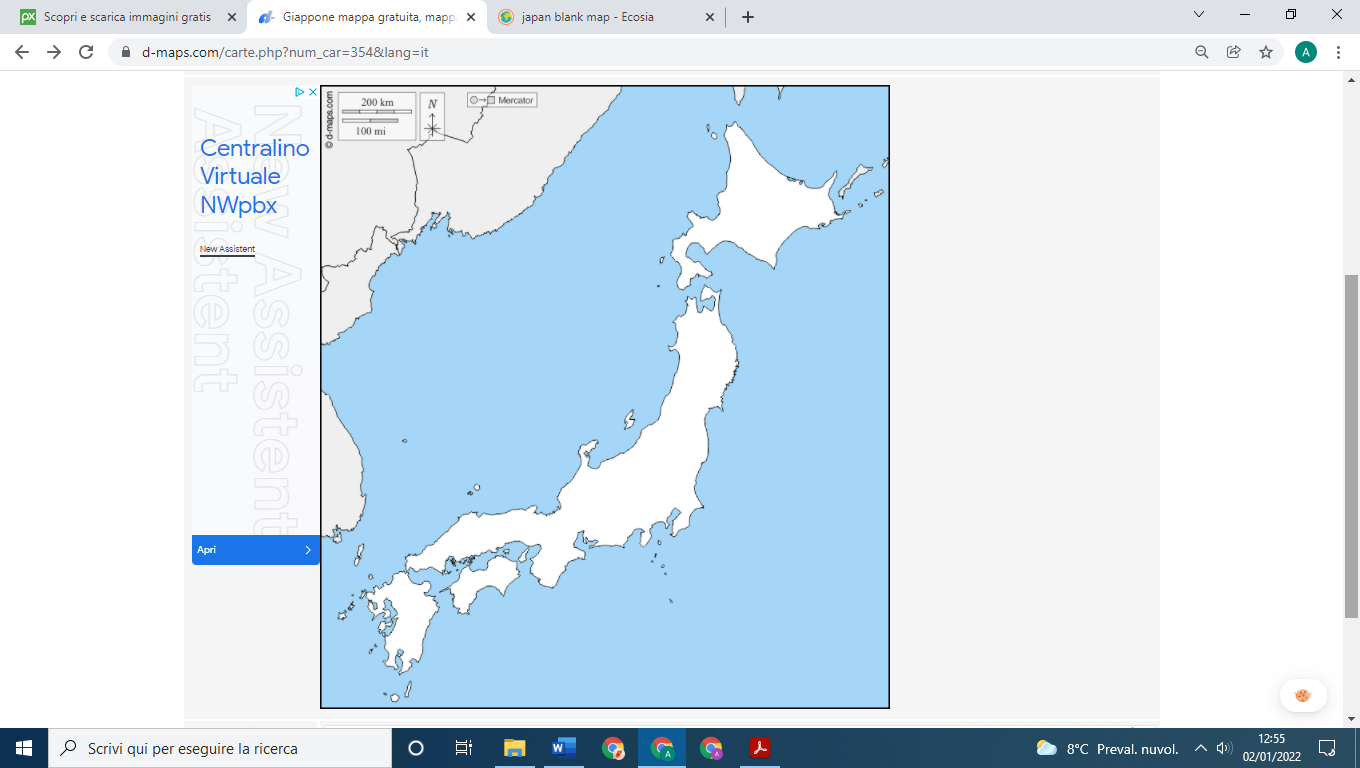 2. Choose the right option. 								   ___/7Mount Fuji is a dormant / active volcano.Mount Aso / Fuji is the highest peak in Japan.The biggest mountain chain is the Japanese Alps / Pyrenees.The biggest island in Japan is Honshu / Kyushu.There are more / less than 6,000 islands in Japan.About 65% / 70% of the land in Japan is mountainous.In Japan, there are a lot of tectonic plate movements / tsunamis and earthquakes.3. Complete the text with the missing information. 				 ___/13Japan is an ________________ in _________________ (continent). Japanese people call their country ________________, which means “the land of the rising sun”.The capital city is _________________. In Japan, the population density is ________; people speak __________________ and they use ____________ to buy and trade (currency).Japan is a __________________________ (form of government): there is an emperor. His name is ________________. He has only a ________________ power.The most important religious groups in Japan are ___________________, _________________, and _____________________.4. True or false? Correct the false ones. 						   ___/75. Complete the table with three data for each sector. 		   	   ___/96. Write a short text about one of the symbols of Japan. 			   ___/3_______________________________________________________________________________________________________________________________________________________________________________________________________________________________________________________________________________________________________________________________________________In Japan, the climate varies significantly from one area to the other._____________________________________________________________TFThere are six main climatic zones in Japan._____________________________________________________________TFJapan’s economy is very important in the world._____________________________________________________________TFJapan took part in World War II alongside the USA._____________________________________________________________TFThe first atomic bomb was dropped on Nagasaki on the 6th August 1945._____________________________________________________________TFA lot of people died years after the atomic bomb because of radiation exposure._____________________________________________________________TFSadako Sasaki always wished for her recovery, while folding 1,000 paper cranes._____________________________________________________________TFPrimarySecondaryTertiary1.2.3.1.2.3.1.2.3.